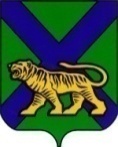 ТЕРРИТОРИАЛЬНАЯ ИЗБИРАТЕЛЬНАЯ КОМИССИЯпартизаНСКОГО РАЙОНАР Е Ш Е Н И Е29.06.2015         	      с. Владимиро-Александровское	                  	   № 416 /108В связи с подготовкой и проведением избирательных кампаний по выборам в органы местного самоуправления Партизанского муниципального района, назначенных на 13 сентября 2015 года в соответствии со статьями 27, 39, 45 Избирательного кодекса Приморского края территориальная избирательная комиссия Партизанского  районаРЕШИЛА:         1. Создать рабочую группу по приему и проверке документов, представляемых кандидатами и избирательными объединениями в территориальную избирательную комиссию Партизанского района в период  подготовки и проведения избирательных кампаний по выборам в органы местного самоуправления Партизанского муниципального района, назначенных на 13 сентября 2015 года (далее - Рабочая группа), утвердив ее состав: - О.В. Белянина. – заместитель председателя    территориальной избирательной комиссии Партизанского района,  руководитель Рабочей группы;- Т.И. Мамонова  – секретарь территориальной избирательной комиссии  Партизанского района, член Рабочей группы; - Е.Н. Пермяков - член территориальной избирательной комиссии Партизанского района с правом решающего голоса, член Рабочей группы;-  Л.М. Соломенная – член территориальной избирательной комиссии Партизанского района с правом решающего голоса, член Рабочей группы;  - Г.П. Мищенко – член территориальной избирательной комиссии Партизанского района с правом решающего голоса, член Рабочей группы            2. Утвердить Положение о Рабочей группе и порядке приема и проверки документов, представляемых кандидатами и избирательными объединениями в территориальную избирательную комиссию Партизанского района в период подготовки и проведения избирательных кампаний по выборам в органы местного самоуправления, назначенных на 13 сентября 2015 года (прилагается).3.  Разместить данное решение на  официальном сайте Избирательной комиссии Приморского края, администрации   Партизанского муниципального района в разделе «Территориальная избирательная комиссия Партизанского района».Председатель комиссии				            Ж.А. ЗапорощенкоСекретарь комиссии 				                      Т.И. МамоноваО рабочей группе и порядке приема и проверке документов,
представляемых кандидатами и избирательными объединениямив территориальную  избирательную комиссию  Партизанского района  в период подготовки и проведения избирательных кампаний по выборам в органы местного самоуправления Партизанского муниципального района, назначенных на 13 сентября 2015 года